Contractor Safety and Health QuestionnaireDate: ___________Contractor Name: ______________________________________________Safety PerformanceInjury and Illness StatisticsProvide copies of your OSHA 300A Annual Summary forms for the previous 3 years, even if there are no recorded injuries or illnesses.Workers’ Compensation Experience Modification Rate (EMR)Industry Code: _______________________Industry Classification: _______________________Current EMR: ____________CitationsHas your company been cited or charged with one or more violations by a safety and health regulatory agency in the past 3 years? YES / NO If yes, provide details on a separate sheet.Safety ProgramDo you have a written safety and health plan, program, or manual? YES / NO If yes, provide a copy of your most recent version with this questionnaire.Do you have supplemental safety and health information, such as a safety pocket guide, guidance documents, or a safety Web page? YES / NOIf yes, provide copies of supplemental information and/or website URL with this questionnaire.Safety ActivitiesDo you conduct safety inspections of your worksites? YES / NOIf yes, specify the frequency (daily, weekly, biweekly, other)? _____________________Do you conduct safety meetings for your employees? YES / NOIf yes, specify how often (daily, weekly, other)? _________________________Do you hold site meetings where safety and health issues are considered by managers and/or site supervisors? YES / NOIf yes, specify how often (daily, weekly, other)? ________________________Do you have a formal process for conducting hazard assessments? YES / NO If yes, is the process documented and available for review? YES / NODo you prepare and implement site-specific safety and health plans? YES / NOContractor Safety and Health Questionnaire (cont’d)Training ProgramDo you provide safety and health training to your employees? YES / NOIf yes, provide the name of your trainer or training service provider.Do you have a written training program? YES / NOIf yes, provide a copy of the relevant sections of your program that relate to the services you will provide under the contract.ReportingAre incident and/or accident reports routinely documented? YES / NOWho receives the reports?What information is recorded in your incident/accident reports? (Check all that apply.)(	) Fatality(	) Injury(	) Property damage(	) Fire(	) Security breach(	) Near-miss incident(	) Other (specify):PersonnelDo you have a specific person or job function responsible for safety on your projects or worksites? YES / NOIf no, who has overall responsibility and accountability for safety on your projects?List the safety and health professionals and/or designees in the organization.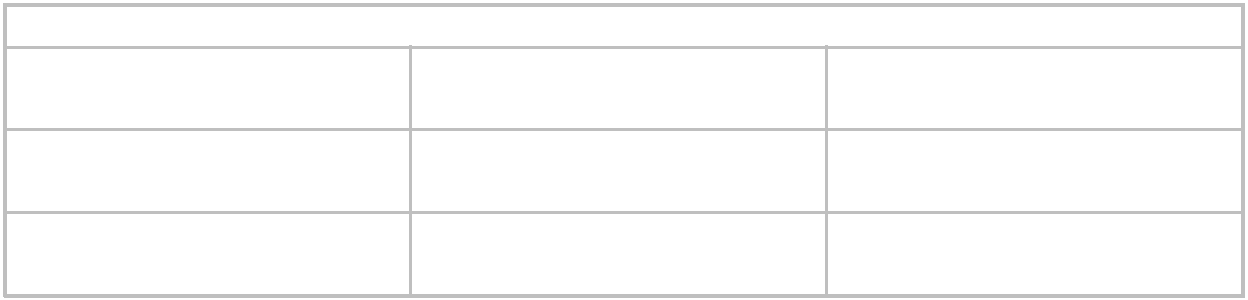 Name	         Position/Title                  Designation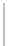 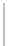 The information contained in this questionnaire is an accurate description of the organization’s occupational safety and health program.Signature: __________________________________________Print Name: _________________________________________Job Title: ___________________________________________